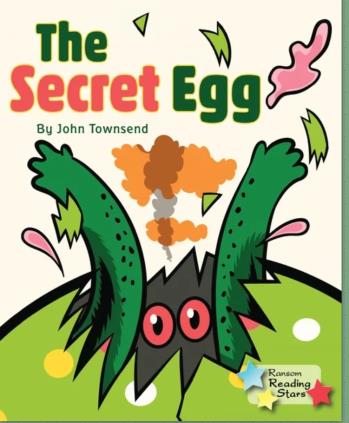 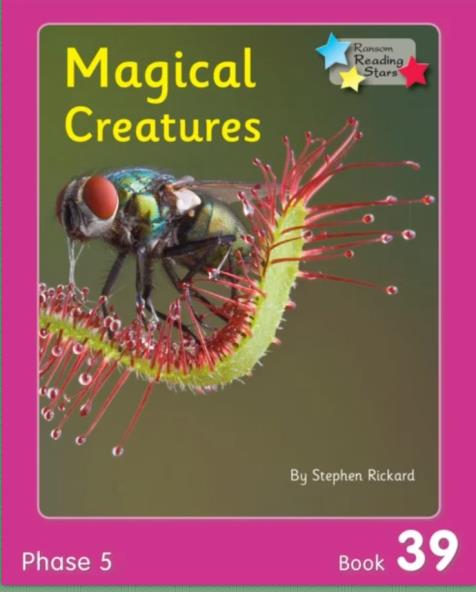 DCPS 2ND GRAD E NEWS May 18th- 22nd Last Newsletter 3 R’s: Remember meRead/Refl  ex/ReadingEggspress Summer Checklist: Fiction B1. Don’t forget toook: The Secret Egg   Read: Here are some great chapter book suggestions. Comprehension Questions Parents Can Ask: Magic Tree House 1. Why is this The Secret Egg title Ivy and Bean of the story? Can you think of another title that could replace it? The Last Kids on Earth The Box Car Children 2. There are a lot of adjectives in I Survived this story. Remember an The Hardy Boys adjecti ve describes a noun. What Who Was Series are three adjectives you could use Junie B Jones to describe yourself? Geronimo Stilton 3. Make a story web. Incl  Judy Moody ude Ask Me Why? charact ers, setting, problem, and solution. A to Z Mysteries My Weird School Non-Fiction Book: Magical Cr eatures  Goosebumps Comprehension Questions Parents Phonics Cam Jansen Can Ask: 1. What are two text features you 2. Reflex: Your child will have the rest of found in the text? Why are they important? the summer to work on multiplication and division. This is a great resource to use to be 2. List 3 facts you learned from the prepared for 3rd grade! text. 3. Please remember that all of our computer 3. Which magical creature would you programs will be available this summer. like to learn more about and why? You can access these accounts on your teacher’s website through lab links. Videos for k Writing Prompt ids: We hope you have a Great Summer!! https://youtu.be/6LiBqvzMh-E: Mythical Math SkillsThe last sentence in The Creatures Secret Egg was: Their   Did you get a green light on Reflex  today? story’s only just begun… https://youtu.be/Nbu This week your teacher will post on who knows where it will all u1Fa-c1k: Stingray their website: end? Write a paragraph Mythical Creatures • Word Problem of the Day about the dragon and the cat’s friendship. Don’t • 9 Box Review https://youtu.be/uhfforget to include an Remember you can do this on XbSSrabw: Gecko opening and a closing. notebook paper too. Feet: How do they stick to walls? 